GRUPO DE TRABAJO Profesor: García Escabia, María DoloresConfiguración de los parámetros del cuaderno de clase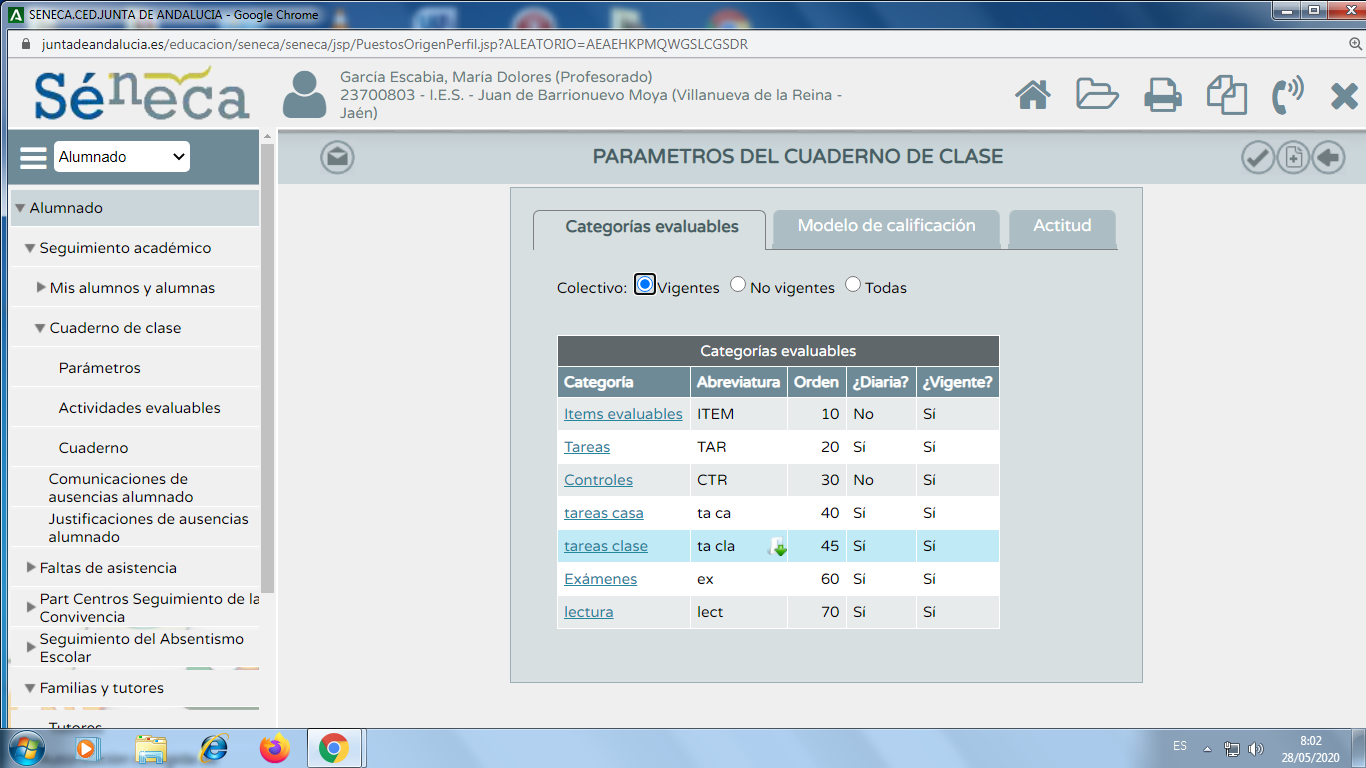 Diseño de actividades evaluables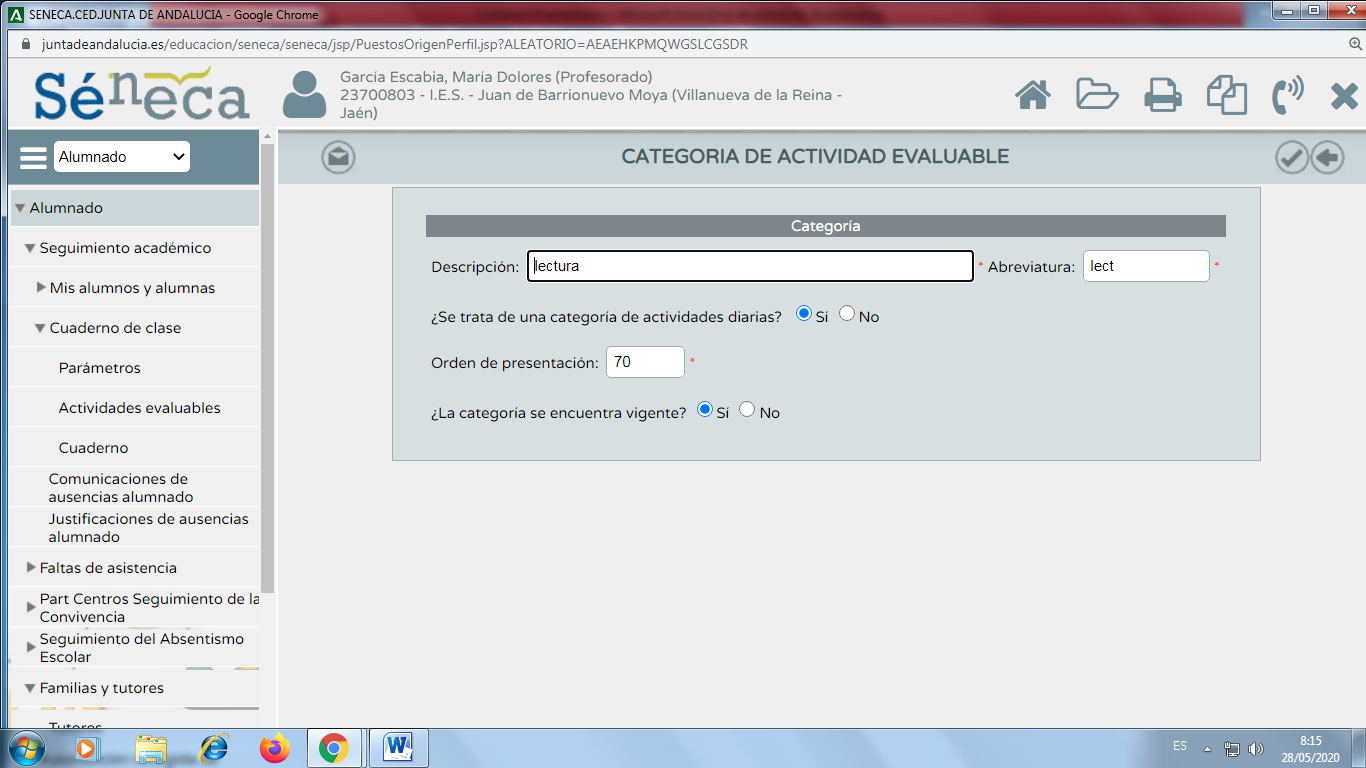 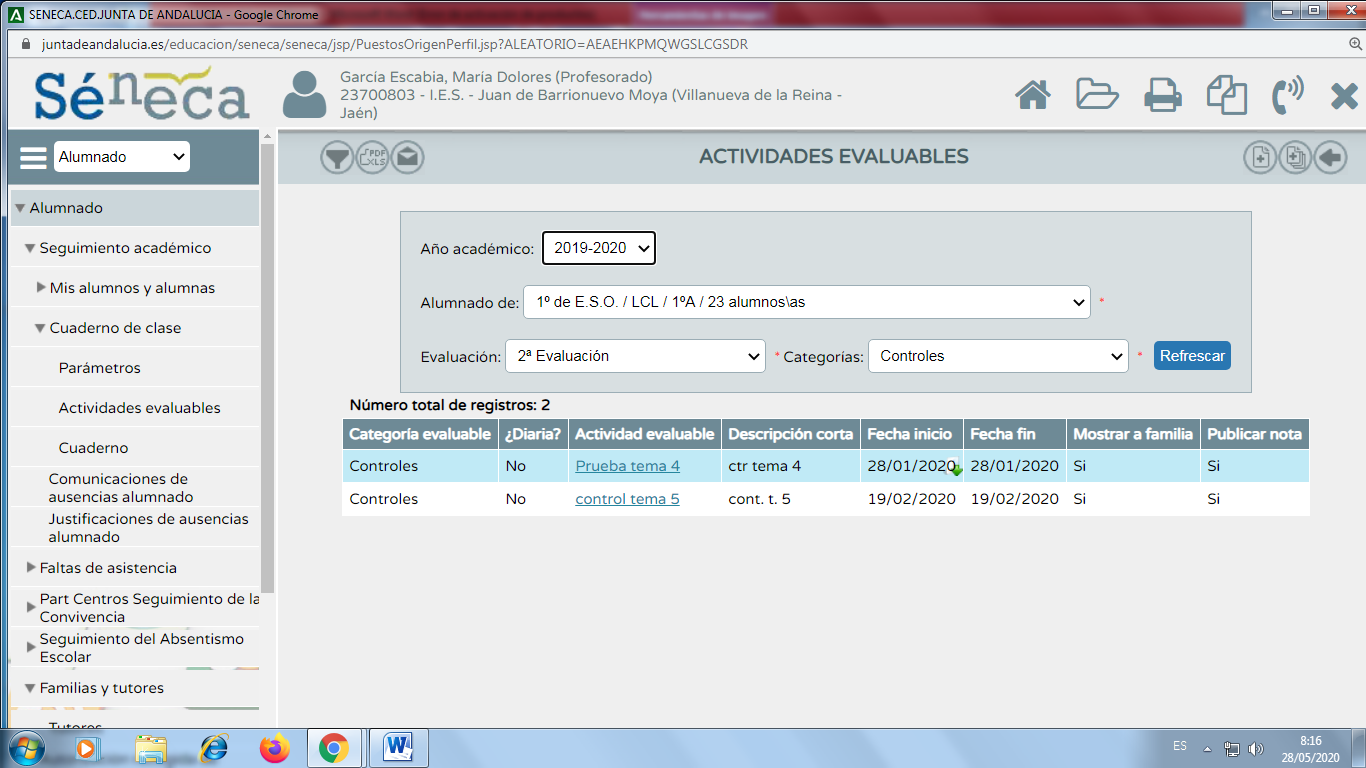 Cuaderno de clase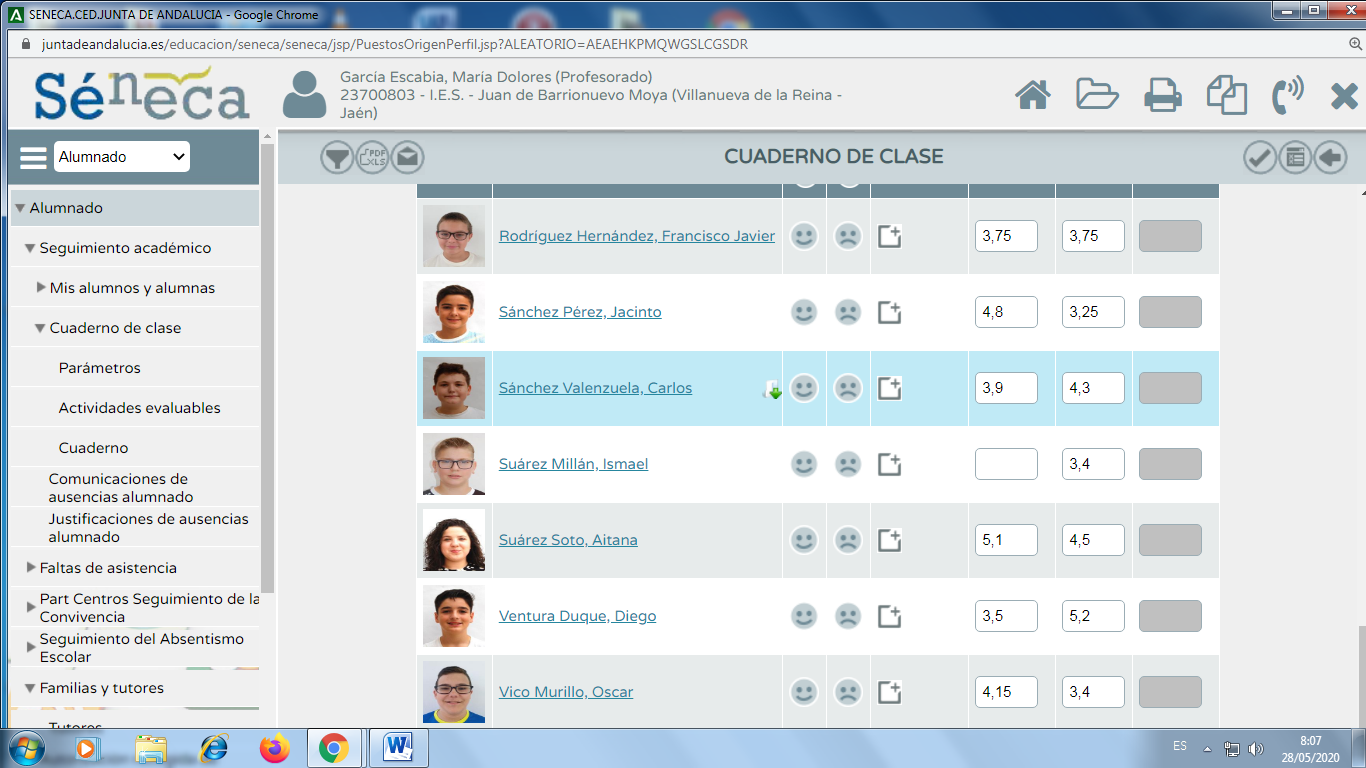 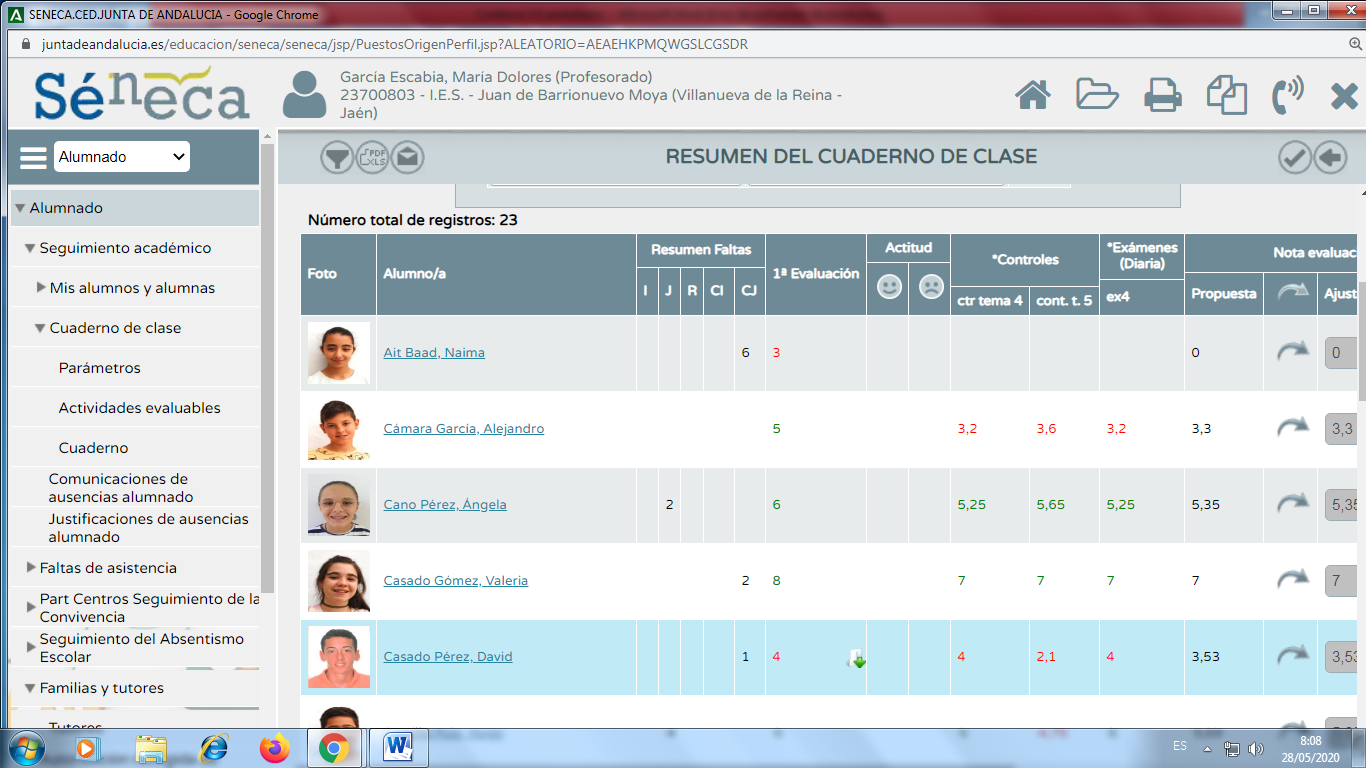 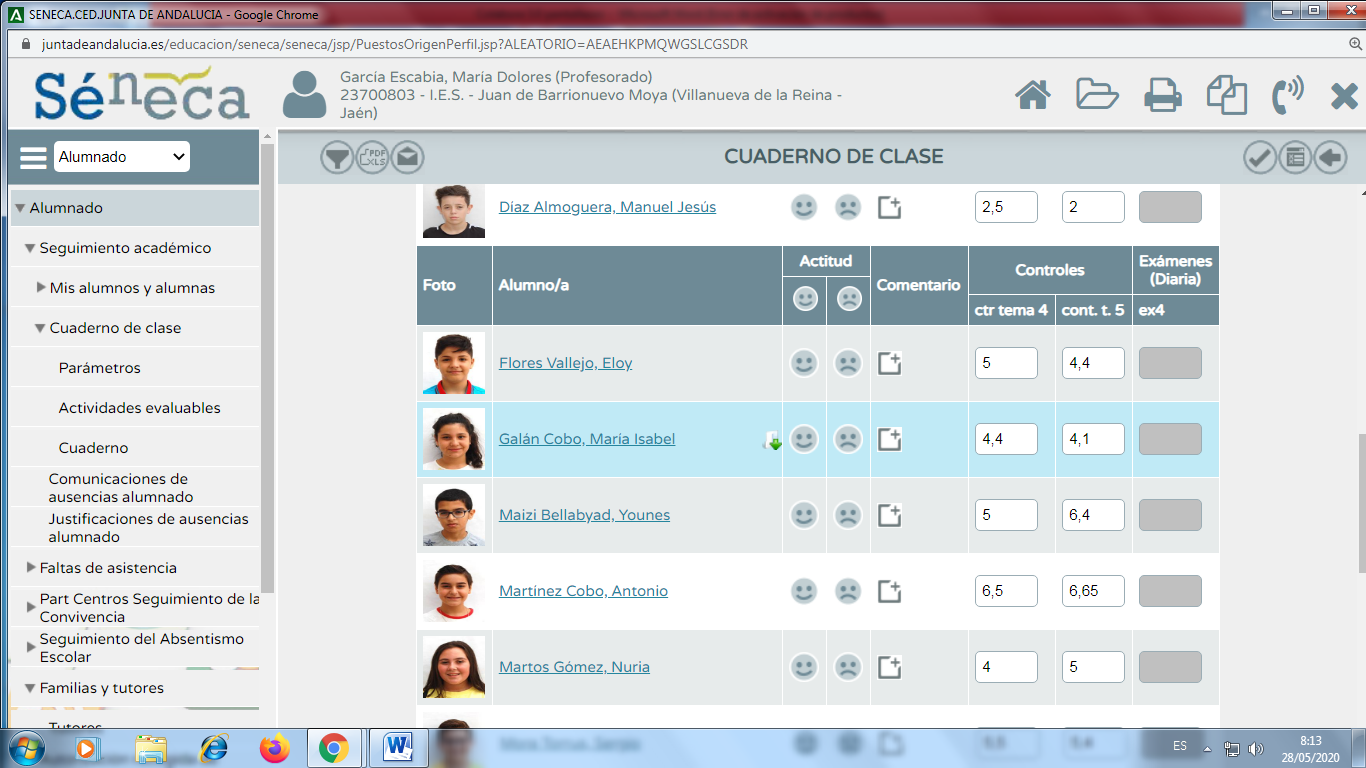 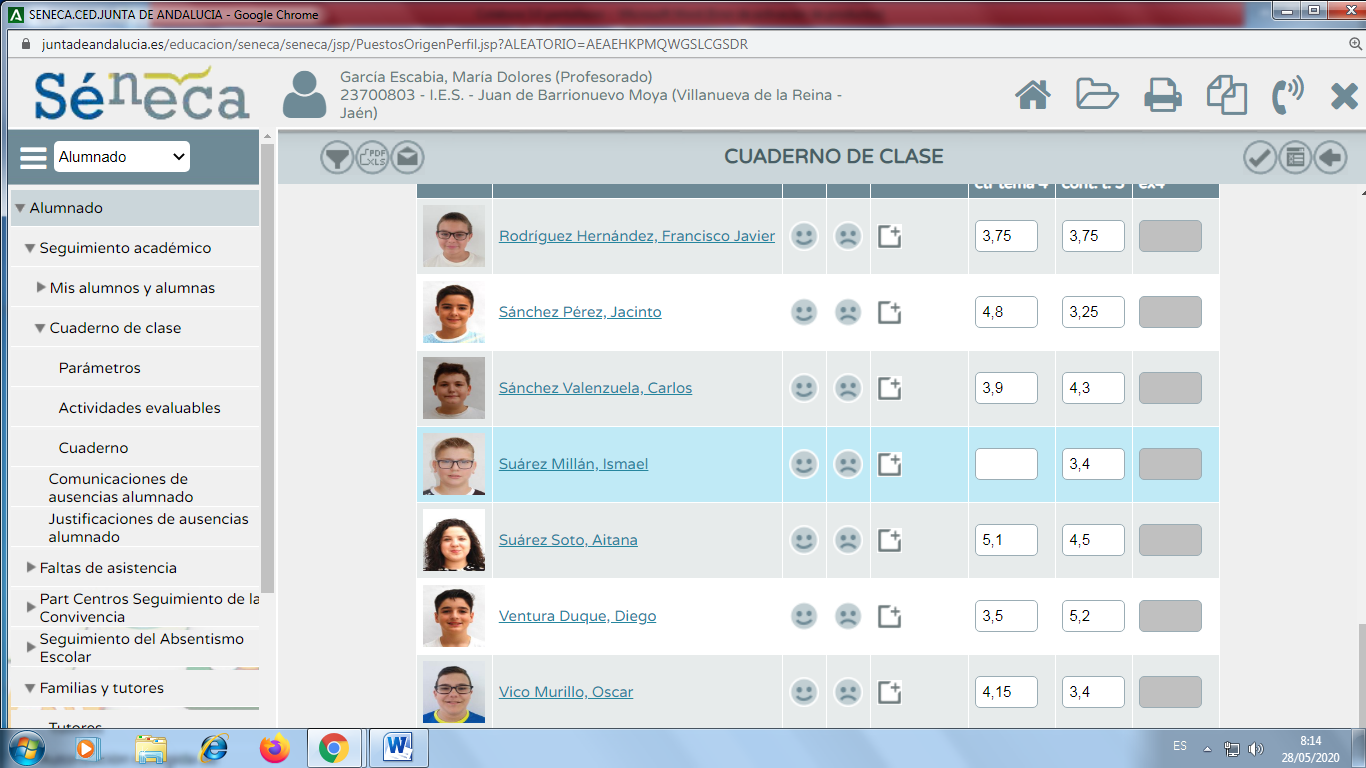 